Publicado en Ciudad de México el 08/08/2017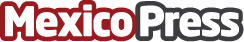 TOTVS crece 8% en ingresos recurrentes en el 2T17La compañía sumo R$ 363 millones en el trimestre impulsada por el modelo de venta por subscripción, que creció 36.4%Datos de contacto:Erika Zavala5518002347Nota de prensa publicada en: https://www.mexicopress.com.mx/totvs-crece-8-en-ingresos-recurrentes-en-el Categorías: Nacional Finanzas Telecomunicaciones Comunicación Recursos humanos Innovación Tecnológica http://www.mexicopress.com.mx